Дети от 10 лет до 14 летДети от 10 лет до 14 лет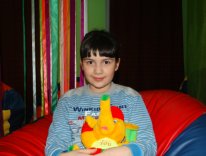 Диана, 30.11.2006 г.р.Внешность: цвет глаз – карие, цвет волос –темно-русый Возможные формы устройства:    усыновление (удочерение), опека, приемная семьяОсобенности характера: общительная, спокойная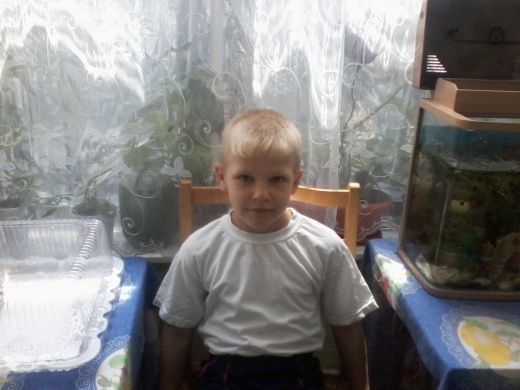 Сергей, 09.07.2006 г.р.Внешность: цвет глаз – серые,  цвет волос–светло-русые        Возможные формы устройства: усыновление (удочерение), опека, приемная семья  Особенности характера: застенчивый, отзывчивый 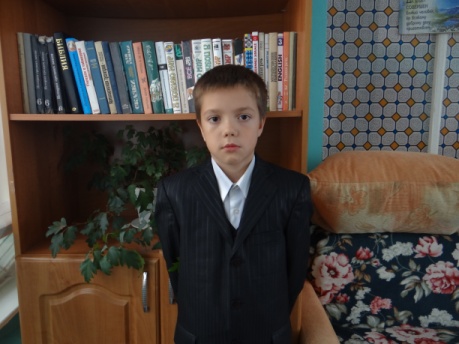                    Илья, 08.01.2006 г.р.Внешность: цвет глаз – карие, цвет волос – русые Возможные формы устройства:    усыновление (удочерение), опека, приемная семьяОсобенности характера: общительный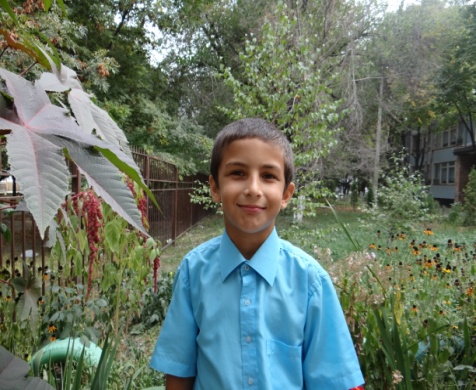                 Тимур, 23.06.2006 г.р.   Внешность: цвет глаз – карие, цвет волос – темно-русыеВозможные формы устройства: опека, приемная семьяОсобенности характера: общительный      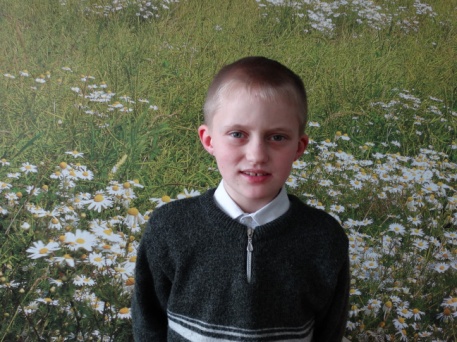 	Борис, 01.11.2006 г.р.Внешность: цвет глаз - голубые, цвет волос - светлыеВозможные формы устройства:  усыновление; опека, приемная семьяОсобенности характера: подвижный, веселый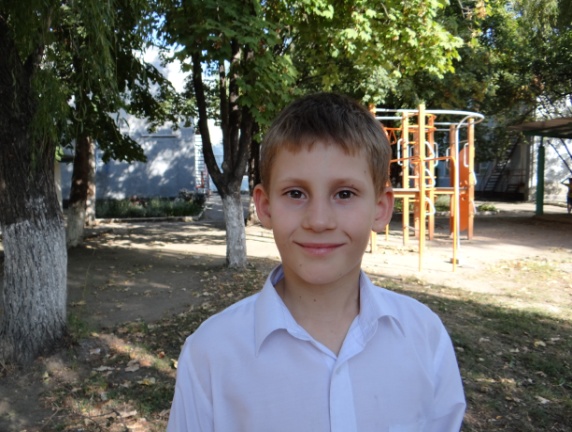            Максим, 11.02.2006 г.р.Внешность: цвет глаз – карие, цвет волос - светлые Возможные формы устройства:    усыновление (удочерение), опека, приемная семьяОсобенности характера: общительный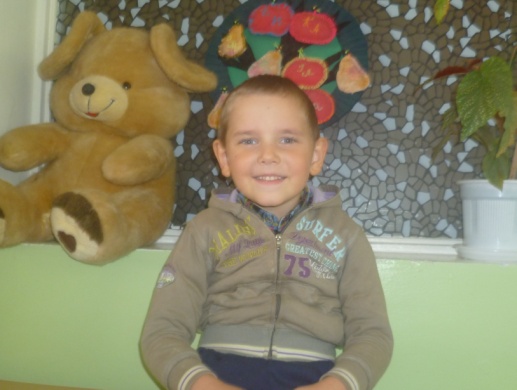 Роман, 08.02.2006 г.р.Внешность: цвет глаз – карие,  цвет волос–светло-русые        Возможные формы устройства: усыновление (удочерение), опека, приемная семья Особенности характера: общительный, впечатлительный 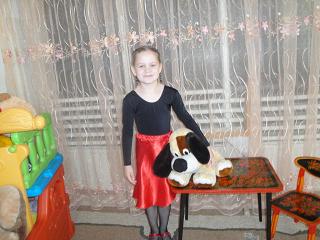 Диана, 01.10.2006 г.р.Внешность: цвет глаз – голубые,  цвет волос–светло-русые        Возможные формы устройства: усыновление (удочерение), опека, приемная семья Особенности характера: веселая, добрая, энергичная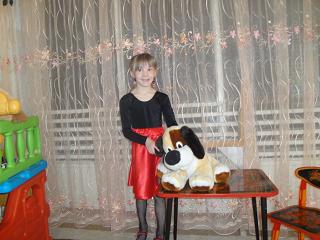 Светлана, 02.09.2006 г.р.Внешность: цвет глаз – голубые,  цвет волос–светло-русые        Возможные формы устройства: усыновление (удочерение), опека, приемная семья Особенности характера: энергичная, заботливая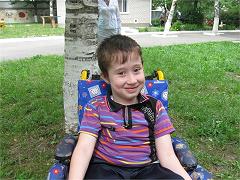 Ислам, 21.04.2006 г.р.Внешность: цвет глаз – карие,  цвет волос– темные        Возможные формы устройства: усыновление (удочерение), опека, приемная семья  Особенности характера: любознательный, веселый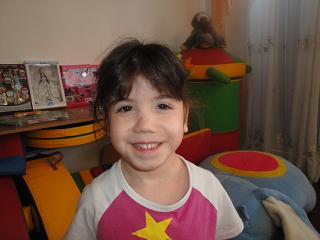 Мария, 07.08.2006 г.р.Внешность: цвет глаз – карие,  цвет волос– темные        Возможные формы устройства: усыновление (удочерение), опека, приемная семья  Особенности характера: энергичная, веселая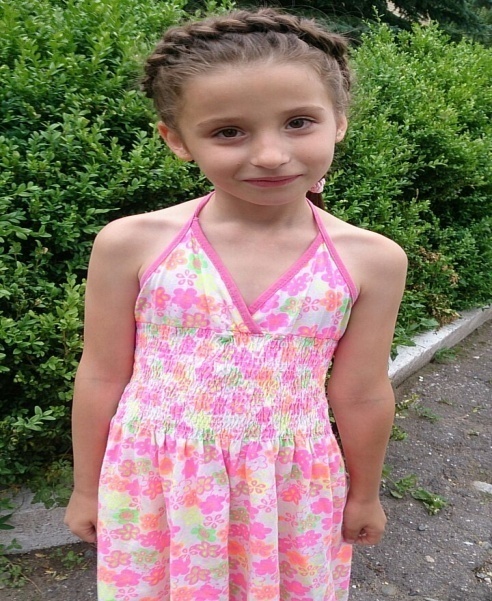 Ангелина, 25.11.2005 г.р.Внешность: цвет глаз – карие,  цвет волос– темные        Возможные формы устройства: опека, приемная семья  Особенности характера: спокойная, аккуратная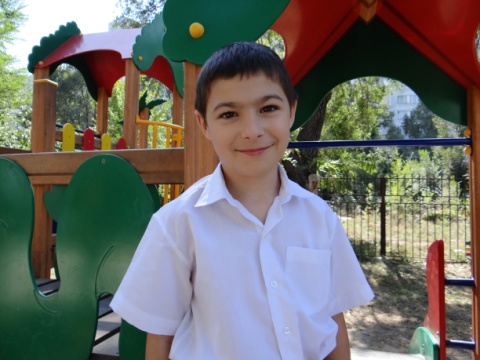 Роман, 16.05.2005 г.р.Внешность: цвет глаз – карие,  цвет волос– темные        Возможные формы устройства: опека, приемная семья Особенности характера: веселый, шустрый, подвижный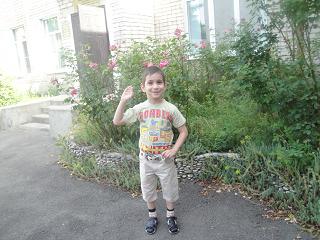 Ренат, 02.11.2005 г.р.Внешность: цвет глаз – карие,  цвет волос– темные        Возможные формы устройства: опека, приемная семьяОсобенности характера: добрый, впечатлительный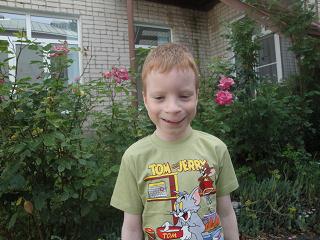 Антон, 11.10.2005 г.р.Внешность: цвет глаз – голубые,  цвет волос– рыжие        Возможные формы устройства: усыновление (удочерение), опека, приемная семья   Особенности характера: веселый, добрый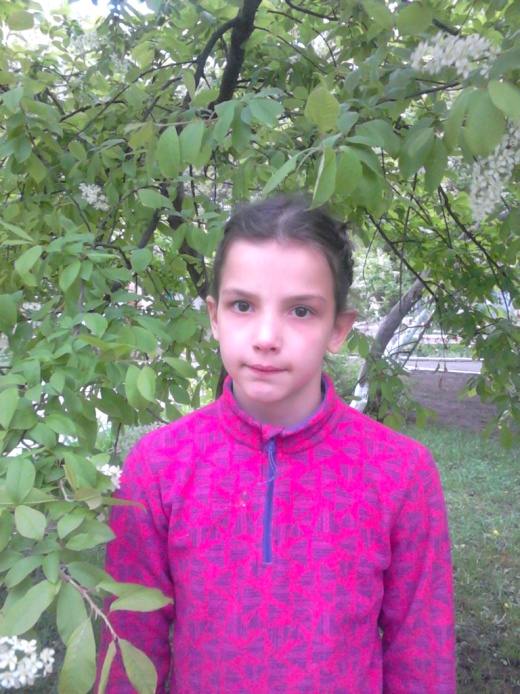 Алла, 18.10.2005 г.р.Внешность: цвет глаз – карие,  цвет волос– темные        Возможные формы устройства: усыновление (удочерение), опека, приемная семья   Особенности характера: застенчивая, ответственная Мурат, 04.05.2003 г.р.Внешность: цвет глаз - карие,  цвет волос - темно-русыеВозможные формы устройства: усыновление  (удочерение), опека (попечительство), приемная семья Особенности характера: спокойный, аккуратныйНадежда, 19.08.2003 г.р.Внешность: цвет глаз - карие,  цвет волос - светлыеВозможные формы устройства: усыновление  (удочерение), опека (попечительство), приемная семья     Особенности характера: трудолюбиваяИслам,04.03.2003 г.р.Внешность: цвет глаз - карие,  цвет волос - темныеВозможные формы устройства: усыновление  (удочерение), опека (попечительство), приемная семья  Особенности характера: доброжелательный, любознательный 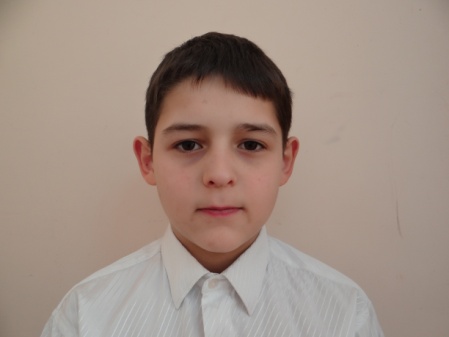 Самат, 31.05.2003 г.р.Внешность: цвет глаз - карие,  цвет волос - темныеВозможные формы устройства: усыновление  (удочерение), опека (попечительство), приемная семья  Особенности характера: спокойный 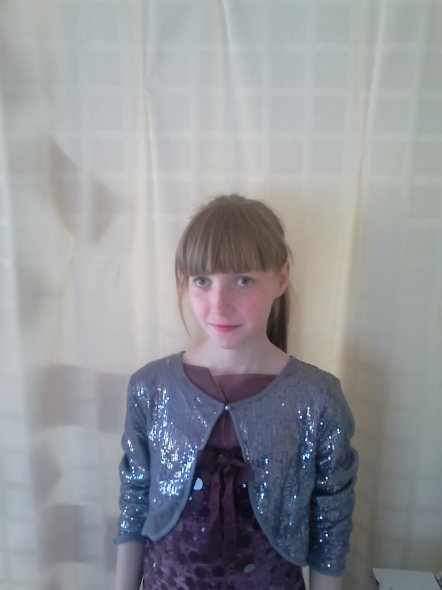 Анастасия, 02.10.2002 г.р.Внешность: цвет глаз - голубые,  цвет волос - светло-русыеВозможные формы устройства: усыновление  (удочерение), опека (попечительство), приемная семья Особенности характера: веселая, ласковая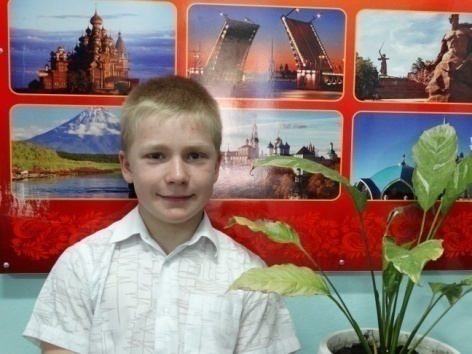 Дмитрий, 19.06.2002 г.р.Внешность: цвет глаз - серые,  цвет волос - светло-русыеВозможные формы устройства: усыновление  (удочерение), опека (попечительство), приемная семья     Особенности характера: активный, дружелюбный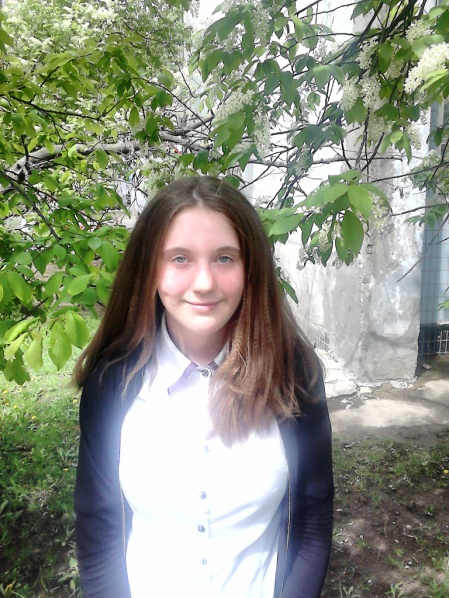 Ангелина, 06.04.2002 г.р.Внешность: цвет глаз - серые,  цвет волос - русыеВозможные формы устройства: усыновление  (удочерение), опека (попечительство), приемная семья  Особенности характера: застенчивая, скромная 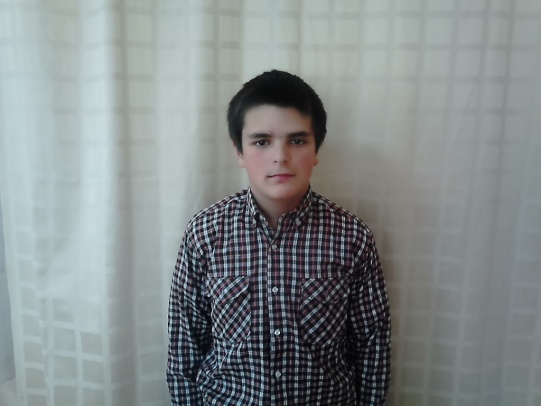 Сергей, 23.03.2002г.р.Внешность: цвет глаз - карие,  цвет волос - русыеВозможные формы устройства: усыновление  (удочерение), опека (попечительство), приемная семья Особенности характера: общительный, добрый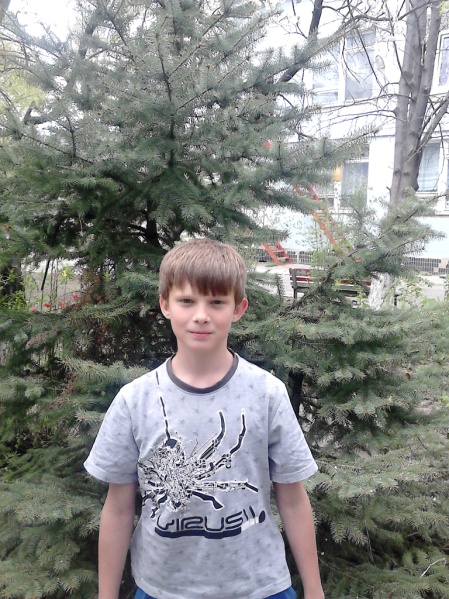 Денис, 16.09.2002 г.р.Внешность: цвет глаз - карие,  цвет волос - русыеВозможные формы устройства: усыновление  (удочерение), опека (попечительство), приемная семья Особенности характера: сдержанный, застенчивый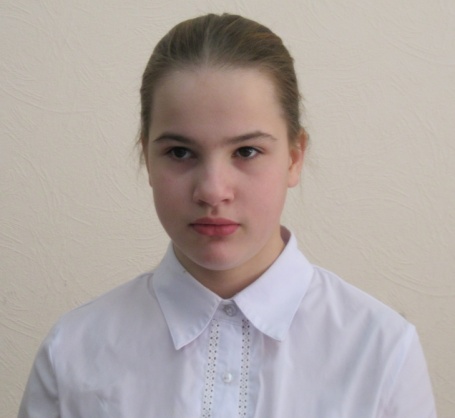 Анастасия, 29.06.2002 г.р.Внешность: цвет глаз - карие,  цвет волос - светло-русыеВозможные формы устройства: опека (попечительство), приемная семья Особенности характера: старательная, любознательнаяТемирлан, 19.03.2002 г.р.Внешность: цвет глаз - карие,  цвет волос - темныеВозможные формы устройства: усыновление  (удочерение), опека (попечительство), приемная семья   Особенности характера: аккуратный, ответственныйТамара, 01.02.2002 г.р.Внешность: цвет глаз - карие,  цвет волос - темныеВозможные формы устройства: усыновление  (удочерение), опека (попечительство), приемная семья   Особенности характера: общительная, доверчиваяРамазан, 11.03.2002 г.р.Внешность: цвет глаз - карие,  цвет волос – темныеВозможные формы устройства: усыновление  (удочерение), опека (попечительство), приемная семья Особенности характера: общительный, веселый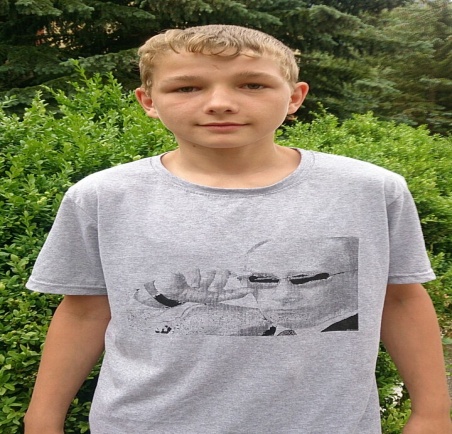 Дмитрий, 15.07.2002 г.р.Внешность: цвет глаз - зеленый,  цвет волос – русыеВозможные формы устройства: опека (попечительство), приемная семья Особенности характера: спокойный, трудолюбивый Алана, 07.03.2002 г.р.Внешность: цвет глаз - карие,  цвет волос - темныеВозможные формы устройства: усыновление  (удочерение), опека (попечительство), приемная семья Особенности характера: спокойная 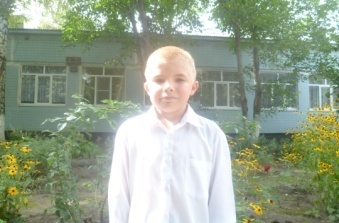 Артем, 01.08.2002 г.р.Внешность: цвет глаз - карий,  цвет волос – светло-русыйВозможные формы устройства: усыновление  (удочерение), опека (попечительство), приемная семья    Особенности характера: спокойный, дружелюбный